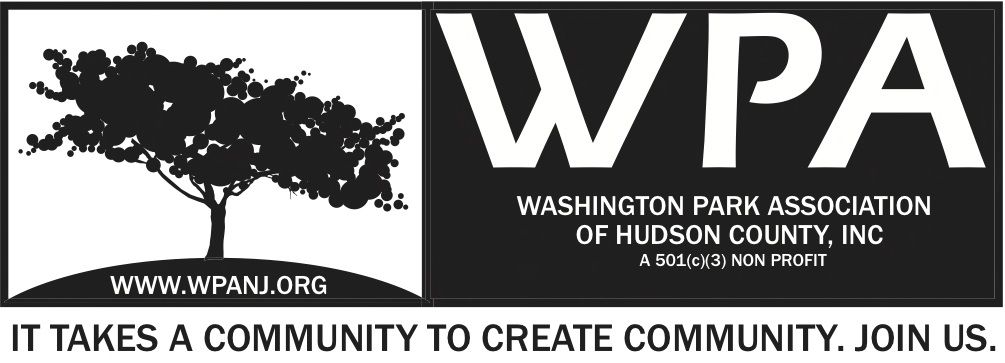 WPA General Monthly Meeting Minutes 9/8/14Meeting start at 7:30Mission and Code of ConductRoll Call:Attendees:Ellen PelliPeter BassoCharles StoficoLisa BlandoEuceph BrownKarina MedinaDebra GuidalWendy PaulKatherine Crawford GrayQuorum not present – 8/4/14 minutes not ratified.Mory ThomasNick CaballeroQuorum present-Minutes from the Aug 4th WPA General Monthly Meeting were ratified. President and VP report – to be reviewed at Event/WP Live! UpdateTreasurer’s Report will be added to minutesSecretary – Terri not available (on travel)Green Acres 7:35 PMPeter Basso:  Good news: after 3 years it went out to bid, checking the jersey journal notice to bidders, Hudson county div planning, planning association of NJ and NYC.  Only one contractor has picked up a copy of the plan until September 16 at 11 AM.  Questions until Wednesday, September 10.  Next Wednesday at the Hudson County Freeholders will be going through all the bidders.  WPA Trustees should plan to have a trustee meeting after Live!.  Need to plug our network that it is available.  MKW fronted the money to print out 10.  Fee to pick up bid is 100.00, which is common.  Had one on one conversation with DiSalvo. Project is going through County protocols even though project is through non-profit.  Bidders should bid on all bids but ad-alternates accepted also. Ground breaking is anticipated for the end of the year but could in theory happen 10 days after bid is awarded.Captain Martinez 7:45 Total 92 arrests, surpassing other precincts based on other precincts.  Short on manpower30 officers less than the south310 moving violations**** Report from Captain Martinez – see handout from Captain MartinezNWP – National Walk Patrol working on implementingHomeless is City Hall problem – shrubs need to be cut, gate by Holland Street needs to be cut.  Teresa to contact BrookMurder on Waverly was isolated; investigation is still on goingStabbing on Manhattan was isolatedWebster and Griffith – mischief and questionable activities, including fireworks.  Rumored to be a part of Latin Kings.  North precinct got 8 new recruits and lost 6.  Two went to motorcycles.Union City side of park needs to police area.  Jersey City follows no mercy policy and arrests all actorsMory will follow up regarding Dabney and bushesTheresa671 gas station side – still hasn’t been fixed.New garbage company – garbage that falls, trash is left on the ground or falls out of garbage canLarge tree in front of 237 South.  PSEG cut tree into a V.  Trees are being cut apart658 and 656 passageway.  Weeds have grown into trees.  Owner has made a personal dog run; weeds are 20 feet highStreet paving list will be sent WP Live!*  Fundraising going well and match LAP grant, and 8K from WendyDebra Goidel from St. John’s Lutheran Church spoke; will have table at Live!  Pantry feeds 150 families a month.  Pantry the second Saturday a month.  Flyer distributedMary Kate Naatus, St. Peter’s UniversitySt. Peter’s Business class will be recruiting volunteers and will also have students from intro business classMory to stop by class on Friday eveningFreshmen through juniors undergraduate business honors classRomanoWalkway between NY and Palisade Avenue – by gas station.  Romano said sidewalk is property ownerMory to follow up with Anthony regarding activities in the park regarding 3 enforcement from all responding units; Romano to look into number of hours to be assigned and will follow up with Captain MartinezWP Live Line UpCards available for distribution, share with family and friendsPalisade Avenue will be closed for the first time for this event including a beer garden.  Area will be closed off.  We do not want to squander this opportunity given to us but the City of Union City.  Area will be monitored and people will be given wristbands and beer will only be able to be consumed in areaO’Connell’s run is going to go into 5th year and will be ending in event then going into line upMory read through line up starting with Yoga at 10 AMSee line upNorene Leddy – description of workshop planned for this year.  Free clothing swap stocked with volunteers.  People can come to bring things and take things.  This year will feature workshop with people to customize clothes and workshop on brands Adidas and Puma – activity and times review.  Workshop ends with “Trashion Show”.  Theme is recycling fashion.  Group/activity is “Hacking Heights Fashion”.  Mory reviewed map and layout of event and continued line up of performers and eventVolunteers will be in green tshirt, leads will be in orange tshirts and headsetsEach table will have volunteersVolunteer training will be on September 10 and 11 at 7 PM.  Two classes will have walk through and assignments.  Safety to be covered at this event.Wine Tasting Event November 14, FridayWill be at new Art House ProductionTicket will be 35.00/40.00Movies in the Park 8:55Program was a success; couldn’t be done with out the volunteers especially with park staffNomination updates, Lisa Blando 8:56Trusteeship and officer positions expirations readAnyone who is interested or to be nominated should reach out to Lisa BlandoLaura Skolar 9:02Big Dig update – engaging homeowners and private homes.  Going out to neighborhood groups to speak to homeowners to plant front yard and or planter boxesDonation of 100.00 will get 250 bulbsPledge form will be finalized and then sent out via EventbriteSeniors can link up with younger population to plantMilena, UC Music Project 9:08Introduces music to youthWill have a table at WP Live!Other items 9:10 Arts District Summit – reimbursement funds receivedHCD Development will be presenting at RNA regarding new development on Palisade Ave for apartments to include mixed use space and retailKarina Medina, Palisade Family Success Center, Community Partnership and Volunteer CoordinatorWill have table at Live! with clay pot activities9pm AdjournMory Thomas 2nd